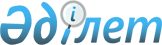 О передаче реестров акционеров для учетаРаспоряжение Правительства Республики Казахстан от 7 февраля 1996 г. N 61-p



          В целях упорядочения и контроля за государственным пакетом акций
акционеров в акционерном банке AlemBank KAZAKHSTAN и Казахском
акционерном агропромышленном банке:




          1. Министерству финансов Республики Казахстан в срок до 20
февраля 1996 года через Наблюдательные советы банков провести решение
о передаче реестров акционеров акционерного банка AlemBank KAZAKHSTAN
и Казахского акционерного агропромышленного банка для дальнейшего
учета в Национальный Банк Республики Казахстан.




          2. Национальной комиссии Республики Казахстан по ценным бумагам в




срок до 10 февраля 1995 года выдать Национальному банку Республики
Казахстан временную лицензию на ведение учета реестров акционеров
банков второго уровня.
     3. Рекомендовать Национальному банку Республики Казахстан вести
учет реестров акционеров акционерного банка AlemBank KAZAKHSTAN и
Казахского акционерного агропромышленного банка.

Премьер-Министр






      
      


					© 2012. РГП на ПХВ «Институт законодательства и правовой информации Республики Казахстан» Министерства юстиции Республики Казахстан
				